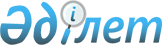 В.К.Божко туралыҚазақстан Республикасы Президентінің 2007 жылғы 4 қыркүйектегі N 151 Өкімі



      Владимир Карпович Божко Қазақстан Республикасы Ұлттық қауіпсіздік комитеті Төрағасының орынбасары болып тағайындалсын, ол бұрын атқарған қызметінен босатылсын.

      

Қазақстан Республикасының




      Президенті


					© 2012. Қазақстан Республикасы Әділет министрлігінің «Қазақстан Республикасының Заңнама және құқықтық ақпарат институты» ШЖҚ РМК
				